GUIDELINES

FOR THE CONDUCT OF TESTS

FOR DISTINCTNESS, UNIFORMITY AND STABILITYprepared by (an) expert(s) from Brazil to be considered by the
Technical Working Party for Fruit Crops
at its forty-sixth session to be held in Mpumalanga, South Africafrom 2015-08-24to 2015-08-28ASSOCIATED DOCUMENTSThese Test Guidelines should be read in conjunction with the General Introduction and its associated TGP documents.TABLE OF CONTENTS	PAGE1.	Subject of these Test Guidelines	32.	Material Required	33.	Method of Examination	33.1	Number of Growing Cycles	33.2	Testing Place	33.3	Conditions for Conducting the Examination	33.4	Test Design	43.5	Additional Tests	44.	Assessment of Distinctness, Uniformity and Stability	44.1	Distinctness	44.2	Uniformity	54.3	Stability	55.	Grouping of Varieties and Organization of the Growing Trial	56.	Introduction to the Table of Characteristics	66.1	Categories of Characteristics	66.2	States of Expression and Corresponding Notes	66.3	Types of Expression	66.4	Example Varieties	66.5	Legend	77.	Table of Characteristics/Tableau des caractères/Merkmalstabelle/Tabla de caracteres	88.	Explanations on the Table of Characteristics	159.	Literature	2810.	Technical Questionnaire	29Subject of these Test Guidelines	These Test Guidelines apply to all varieties of Cocos nucifera L..In the case of fruit varieties, in particular, it may be necessary to use additional characteristics or additional states of expression to those included in the Table of Characteristics in order to examine Distinctness, Uniformity and Stability.Material Required2.1	The competent authorities decide on the quantity and quality of the plant material required for testing the variety and when and where it is to be delivered.  Applicants submitting material from a State other than that in which the testing takes place must ensure that all customs formalities and phytosanitary requirements are complied with. The material is to be supplied in the form of mature fruits.2.3	The minimum quantity of plant material, to be supplied by the applicant, should be:20 mature fruits.The seed should meet the minimum requirements for germination, species and analytical purity, health and moisture content, specified by the competent authority.  In cases where the seed is to be stored, the germination capacity should be as high as possible and should be stated by the applicant.2.4	The plant material supplied should be visibly healthy, not lacking in vigor, nor affected by any important pest or disease. 2.5	The plant material should not have undergone any treatment which would affect the expression of the characteristics of the variety, unless the competent authorities allow or request such treatment.  If it has been treated, full details of the treatment must be given.Method of Examination3.1	Number of Growing Cycles3.1.1	The minimum duration of tests should normally be two independent growing cycles.3.1.2	In particular, it is essential that the Plants produce a satisfactory crop of fruit in each of the two growing cycles.3.1.3	The two independent growing cycles may be observed from a single planting, examined in two separate growing cycles.3.1.4	The growing cycle is considered to be the period ranging from the beginning of development of an individual flower or inflorescence, through fruit development and concluding with the harvesting of fruit from the corresponding individual flower or inflorescence.3.2	Testing Place	Tests are normally conducted at one place.  In the case of tests conducted at more than one place, guidance is provided in TGP/9 “Examining Distinctness”. 3.3	Conditions for Conducting the Examination3.3.1	The tests should be carried out under conditions ensuring satisfactory growth for the expression of the relevant characteristics of the variety and for the conduct of the examination.3.4	Test Design3.4.1	Each test should be designed to result in a total of at least 12 trees, which should be divided between at least 2 replicates.3.5	Additional Tests	Additional tests, for examining relevant characteristics, may be established.Assessment of Distinctness, Uniformity and Stability4.1	Distinctness 4.1.1	General Recommendations	It is of particular importance for users of these Test Guidelines to consult the General Introduction prior to making decisions regarding distinctness.  However, the following points are provided for elaboration or emphasis in these Test Guidelines. 4.1.2	Consistent Differences	The differences observed between varieties may be so clear that more than one growing cycle is not necessary.  In addition, in some circumstances, the influence of the environment is not such that more than a single growing cycle is required to provide assurance that the differences observed between varieties are sufficiently consistent.  One means of ensuring that a difference in a characteristic, observed in a growing trial, is sufficiently consistent is to examine the characteristic in at least two independent growing cycles.4.1.3	Clear Differences	Determining whether a difference between two varieties is clear depends on many factors, and should consider, in particular, the type of expression of the characteristic being examined, i.e. whether it is expressed in a qualitative, quantitative, or pseudo-qualitative manner.  Therefore, it is important that users of these Test Guidelines are familiar with the recommendations contained in the General Introduction prior to making decisions regarding distinctness.4.1.4	Number of Plants / Parts of Plants to be Examined	Unless otherwise indicated, for the purposes of distinctness, all observations on single plants should be made on 12 plants or parts taken from each of 12 plants and any other observations made on all plants in the test, disregarding any off-type plants. In the case of observations of parts taken from single plants, the number of parts to be taken from each of the plants should be 2.4.1.5	Method of Observation 	The recommended method of observing the characteristic for the purposes of distinctness is indicated by the following key in the second column of the Table of Characteristics (see document TGP/9 “Examining Distinctness”, Section 4 “Observation of characteristics”):MG:	single measurement of a group of plants or parts of plantsMS:	measurement of a number of individual plants or parts of plantsVG:	visual assessment by a single observation of a group of plants or parts of plantsVS:	visual assessment by observation of individual plants or parts of plantsType of observation:  visual (V) or measurement (M)“Visual” observation (V) is an observation made on the basis of the expert’s judgment.  For the purposes of this document, “visual” observation refers to the sensory observations of the experts and, therefore, also includes smell, taste and touch.  Visual observation includes observations where the expert uses reference points (e.g. diagrams, example varieties, side-by-side comparison) or non-linear charts (e.g. color charts).  Measurement (M) is an objective observation against a calibrated, linear scale e.g. using a ruler, weighing scales, colorimeter, dates, counts, etc.Type of record:  for a group of plants (G) or for single, individual plants (S)For the purposes of distinctness, observations may be recorded as a single record for a group of plants or parts of plants (G), or may be recorded as records for a number of single, individual plants or parts of plants (S).  In most cases, “G” provides a single record per variety and it is not possible or necessary to apply statistical methods in a plant-by-plant analysis for the assessment of distinctness.In cases where more than one method of observing the characteristic is indicated in the Table of Characteristics (e.g. VG/MG), guidance on selecting an appropriate method is provided in document TGP/9, Section 4.2.4.2	UniformityIt is of particular importance for users of these Test Guidelines to consult the General Introduction prior to making decisions regarding uniformity.  However, the following points are provided for elaboration or emphasis in these Test Guidelines: 4.2.2	The assessment of uniformity should be according to the recommendations for cross-pollinated varieties in the General Introduction.4.2.3	For the assessment of uniformity, a population standard of 95% and an acceptance probability of at least 1 % should be applied.  In the case of a sample size of 12 plants, 1 off-type is allowed.4.3	Stability4.3.1	In practice, it is not usual to perform tests of stability that produce results as certain as those of the testing of distinctness and uniformity.  However, experience has demonstrated that, for many types of variety, when a variety has been shown to be uniform, it can also be considered to be stable.4.3.2	Where appropriate, or in cases of doubt, stability may be further examined by testing a new seed stock to ensure that it exhibits the same characteristics as those shown by the initial material supplied.Grouping of Varieties and Organization of the Growing Trial5.1	The selection of varieties of common knowledge to be grown in the trial with the candidate varieties and the way in which these varieties are divided into groups to facilitate the assessment of distinctness are aided by the use of grouping characteristics.  5.2	Grouping characteristics are those in which the documented states of expression, even where produced at different locations, can be used, either individually or in combination with other such characteristics:  (a) to select varieties of common knowledge that can be excluded from the growing trial used for examination of distinctness;  and (b) to organize the growing trial so that similar varieties are grouped together.5.3	The following have been agreed as useful grouping characteristics:(a) Time of appearance of first inflorescence (characteristic 3)(b) Stem: height  (characteristic 7)(c) Stem: width (characteristic 8)(d) Fruit: color  (characteristic 25)(e) Fruit shape (characteristic 26)(f) Nut: shape (characteristic 28)5.4	Guidance for the use of grouping characteristics, in the process of examining distinctness, is provided through the General Introduction and document TGP/9 “Examining Distinctness”. Introduction to the Table of Characteristics6.1	Categories of Characteristics6.1.1	Standard Test Guidelines Characteristics	Standard Test Guidelines characteristics are those which are approved by UPOV for examination of DUS and from which members of the Union can select those suitable for their particular circumstances.6.1.2	Asterisked Characteristics	Asterisked characteristics (denoted by *) are those included in the Test Guidelines which are important for the international harmonization of variety descriptions and should always be examined for DUS and included in the variety description by all members of the Union, except when the state of expression of a preceding characteristic or regional environmental conditions render this inappropriate.6.2	States of Expression and Corresponding Notes6.2.1	States of expression are given for each characteristic to define the characteristic and to harmonize descriptions.  Each state of expression is allocated a corresponding numerical note for ease of recording of data and for the production and exchange of the description.6.2.2	In the case of qualitative and pseudo-qualitative characteristics (see Chapter 6.3), all relevant states of expression are presented in the characteristic.  However, in the case of quantitative characteristics with 5 or more states, an abbreviated scale may be used to minimize the size of the Table of Characteristics.  For example, in the case of a quantitative characteristic with 9 states, the presentation of states of expression in the Test Guidelines may be abbreviated as follows:However, it should be noted that all of the following 9 states of expression exist to describe varieties and should be used as appropriate:6.2.3	Further explanation of the presentation of states of expression and notes is provided in document TGP/7 “Development of Test Guidelines”.6.3	Types of Expression	An explanation of the types of expression of characteristics (qualitative, quantitative and pseudo-qualitative) is provided in the General Introduction.6.4	Example Varieties	Where appropriate, example varieties are provided to clarify the states of expression of each characteristic.6.5	Legend(*)	Asterisked characteristic 	– see Chapter 6.1.2QL	Qualitative characteristic 	– see Chapter 6.3QN	Quantitative characteristic 	– see Chapter 6.3PQ	Pseudo-qualitative characteristic 	– see Chapter 6.3MG, MS, VG, VS 	– see Chapter 4.1.5(a)-(d) See Explanations on the Table of Characteristics in Chapter 8. (+)	See Explanations on the Table of Characteristics in Chapter 8.The petiole length should be observed from base to the most proximal leaflet of the rachis.Table of Characteristics/Tableau des caractères/Merkmalstabelle/Tabla de caracteresExplanations on the Table of Characteristics8.1 Explanations covering several characteristicsCharacteristics containing the following key in the second column of the Table of Characteristics should be examined as indicated below:
(a)  Tree, stem, petiole, leaf and leaflet: Observations should be made at the time when the eleventh leaf scars appears (see photo of a plant with leaf scars). Observations on petiole, leaf and leaflet should be made on a mature leaf. Observations on leaflets should be made in the middle of the rachis, taken 2 opposite leaflets.
(b)  Peduncle and inflorescence: Observations on peduncle and inflorescence should be made after the appearance of the fifth inflorescence, when female flowers are receptive.
(c)  Bunch, fruit color and fruit aroma:  Observations on the bunch, fruit color and fruit aroma should be made at the time of consumption as coconut water (at 6-7 months age fruit), after the appearance of the sixth bunch onwards.
(d)  Fruit, nut, shell and meat. Observations on the fruit, nut, shell and meat should be made at maturity for consumption as fresh meat (at 11-12 months age fruit), after the appearance of the sixth bunch onwards.8.2 Explanations for individual characteristicsAd. 1: Young Plant: number of leaves
Should be observed at age 6 months when the plants are around 6 months old.
Ad. 2: Plant Young: time of leaf splitting
Should be observed at age 6 months when the plants are around 6 months old.
Ad. 3: Time of appearance of first inflorescence
The time of appearance of first inflorescence should be observed when 50% of the plants have emitted the first inflorescence.Ad. 4: Leaf: attitude of lower leavesAd. 5: Stem: bole
Ad. 6: Only varieties with bole:Stem: diameter of bole
The diameter of the bole should be measured at its widest part.
Ad. 7: Stem: height
The stem height should be observed from the ground to the top of the 11th scar (see picture 8.1 (a)
Ad. 8: Stem: width
The stem width should be measured halfway from the ground to the top of the 11th scar.
Ad. 9: Petiole: length
The petiole length should be observed from base to the most proximal leaflet of the rachis.
Ad. 10:  Petiole: thickness  in cross section
The petiole thickness and the petiole width should be observed at the insertion of the first leaflet.
Ad. 11: Petiole: width
The petiole thickness and the petiole width should be observed at the insertion of the first leaflet.
Ad. 13: Leaf: length of rachis
The length of the rachis should be measured from to the most proximal leaflet to the tip of the rachis.


Ad. 15:  Leaflet: length
The leaflet length should be measured at the middle of the rachis
Ad. 16: Leaflet: width
Ad. 18: Peduncle: lengthAd. 19: Peduncle: width
Ad. 20: Inflorescence: length of central axisAd. 21: Inflorescence: number of spikelets
The number of spikelets is assessed by counting after removing them from the inflorescence.Ad. 22: Inflorescence: number of spikelets with female flowers
The number of spikelets with female flowers is assessed by counting after removing them from the inflorescenceAd. 23: Inflorescence: length of first spikelet with female flowers
Should be evaluated after the appearance of the fifth inflorescence, on the first spikelet with female flowers counting from the base of the inflorescenceAd. 26: Fruit shape
Ad. 27: Fruit: aroma of coconut water
The aroma is assessed by smelling the water at the maturity stage for consumption as water.Ad. 28: Nut: shapeAd. 29: Shell: thickness
The shell thickness should be measured at the middle part of the nut.
Ad. 30: Meat: thickness
The meat thickness should be measured at the middle part of the nut.LiteratureAragão, W.M., Ribeiro, F.E., de V. Melo, M.F. 2009:  Cultivares de coqueiro para produção de coco seco: coqueiro gigante vs híbridos. In: Cintra, F.L.D., Fontes, H.R., Passos, E.E.M., Ferreira, J.M.S., (Ed.). Fundamentos tecnológicos para a revitalização das áreas cultivadas com coqueiro gigante do Brasil. Aracaju: Embrapa Tabuleiros Costeiros,. 232p.IPGRI, 1995:  Descriptors for Coconut (Cocus nucifera L.). International Plant Genetic Resources Institute. Rome, IT, 61 pp.Santos, G.A.; Batugal, P.A.; Othaman, A.; Baudouin, L.; Labouisse, J.P.  (Ed.) Manual on standardized  research techniques in coconut breeding. Rome, IT, IPGRI, 1993, p.irrWuidart, W., Rognon, F., 1978:  L’analysis de composant de la noix de cocotier: Méthode de determination du coprah. Oléagineux, 33(5): 225-33.Technical Questionnaire [End of document]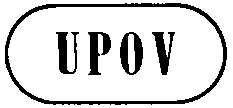 ETG/COCOS(proj.4)ORIGINAL:  EnglishDATE:  2015-07-24ETG/COCOS(proj.4)ORIGINAL:  EnglishDATE:  2015-07-24INTERNATIONAL UNION FOR THE PROTECTION OF NEW VARIETIES OF PLANTS INTERNATIONAL UNION FOR THE PROTECTION OF NEW VARIETIES OF PLANTS INTERNATIONAL UNION FOR THE PROTECTION OF NEW VARIETIES OF PLANTS INTERNATIONAL UNION FOR THE PROTECTION OF NEW VARIETIES OF PLANTS INTERNATIONAL UNION FOR THE PROTECTION OF NEW VARIETIES OF PLANTS GenevaGenevaGenevaGenevaGenevaDRAFTDRAFTDRAFT Coconut UPOV Code:  COCOS_NUC Cocos nucifera L.*Alternative Names:*Alternative Names:*Alternative Names:*Alternative Names:*Alternative Names:*Botanical nameEnglishFrenchGermanSpanishCocos nucifera L.CoconutCocotierKokosnußCocoteroThe purpose of these guidelines (“Test Guidelines”) is to elaborate the principles contained in the General Introduction (document TG/1/3), and its associated TGP documents, into detailed practical guidance for the harmonized examination of distinctness, uniformity and stability (DUS) and, in particular, to identify appropriate characteristics for the examination of DUS and production of harmonized variety descriptions.StateNotesmall3medium5large7StateNotevery small1very small to small2small3small to medium4medium5medium to large6large7large to very large8very large9EnglishfrançaisdeutschespañolExample Varieties Exemples Beispielssorten Variedades ejemploNote/ Nota1. QN MS VG  (+)Young Plant: number of leavesfewCapi, Genjah Kuning Nias3mediumGenjah Raja Brown, Híbrido Cancún5manyAcapulco, Dalam Mapanget72. (*) QN VG|A  (+)Plant Young: time of leaf splittingearlyDalam Sawarna1mediumDalam Tenga, Genjah Kuning Bali2late33. (*) QN MG  (+)Time of appearance of first inflorescenceearlyBrazilian Green Dwarf Jiqui, Genjah Tebing Tinggi, Malayan Red Dwarf, Malayan Yellow Dwarf3mediumBRS 001, Dalam Mapanget, MATAG Hybrid Green5lateBrazilian Tall  Praia do Forte, Dalam Jepara, Malayan Tall, Tagnanan Tall74. (*) QN VG  (+) (a)Leaf: attitude of lower leavesupwards1outwardsMalayan Tall, Tagnanan Tall2downwardsBrazilian Green Dwarf Jiqui, Malayan Red Dwarf, Malayan Yellow Dwarf35. QL VG  (+) (a)Stem: boleabsentBrazilian Green Dwarf Jiqui, Genjah Kuning Nias, Malayan Red Dwarf, Malayan Yellow Dwarf1presentBRS 001, Capi, Donaji, Malayan Tall, Tagnanan Tall9EnglishfrançaisdeutschespañolExample Varieties Exemples Beispielssorten Variedades ejemploNote/ Nota6. (*) QN MS VG  (+) (a)Only varieties with bole:Stem: diameter of bolesmallAcapulco, BRS 001, Brazilian Tall  Praia do Forte, Kelapa Hibrida Indonesia-11mediumBrazilian Tall  Praia do Forte, Dalam Mapanget, Híbrido Chactemal, Rennel Tall Green, West African Tall Green3largeDalam Tenga, Felicitos, Malayan Tall, Tagnanan Tall57. QN MS VG  (+) (a)Stem: heightlowAcapulco, Brazilian Green Dwarf Jiqui, Malayan Red Dwarf, Malayan Yellow Dwarf3mediumHíbrido Cancún, Rennel Tall Green5highBrazilian Tall  Praia do Forte, Escondido, Tagnanan Tall78. (*) QN MS VG  (+) (a)Stem: widthnarrowBrazilian Green Dwarf Jiqui, Malayan Red Dwarf, Malayan Yellow Dwarf3mediumRennel Tall Green5broadBrazilian Tall  Praia do Forte, Malayan Tall, Tagnanan Tall79. QN MS VG  (+) (a)Petiole: lengthshortAcapulco, Brazilian Green Dwarf Jiqui, Genjah Kuning Nias3mediumCosta Chica, Kelapa Hibrida Indonesia-15longBrazilian Tall  Praia do Forte, Dalam Tenga, Escondido710. QN MS VG  (+) (a)Petiole: thickness  in cross sectionthinAcapulco, Genjah Kuning Nias3mediumHíbrido Cancún, Kelapa Hibrida Indonesia-25thickDalam Bali, Escondido7EnglishfrançaisdeutschespañolExample Varieties Exemples Beispielssorten Variedades ejemploNote/ Nota11. QN MS VG  (+) (a)Petiole: widthnarrowAcapulco, Brazilian Green Dwarf Jiqui, Dalam Mapanget3mediumGenjah Raja Brown, Híbrido Ordaz5broadBrazilian Tall  Praia do Forte, Costa Chica, Dalam Kima Atas712. PQ VG  (a)Petiole: colorYellowBRS 001, Genjah Kuning Nias, Malayan Yellow Dwarf1greenGenjah Salak, Malayana Green Dwarf2redDalam Mapanget, Malayan Red Dwarf3brownBRS 003, Genjah Raja Brown, Malayan Brown Dwarf413. (*) QN MS VG  (+) (a)Leaf: length of rachisshortAcapulco, Brazilian Green Dwarf Jiqui, Genjah Kuning Nias, Pandan Aromatic Dwarf3mediumHíbrido Chactemal, Kelapa Hibrida Indonesia-3, Malayan Red Dwarf, Malayan Yellow Dwarf5longBrazilian Tall  Praia do Forte, Dalam Palu, Escondido, Rennel Tall Green714. QN MS VG  (a)Leaf: number of leafletsfewAcapulco, Brazilian Green Dwarf Jiqui, Genjah Kuning Nias, Malayan Yellow Dwarf3mediumDalam Jepara, Híbrido Ordaz, Rennel Tall Green5manyBrazilian Tall  Praia do Forte, Dalam Takome, Gigante, West African Tall Green7EnglishfrançaisdeutschespañolExample Varieties Exemples Beispielssorten Variedades ejemploNote/ NotaNote/ Nota15. QN MS VG  (+) (a)Leaflet: lengthshortBrazilian Green Dwarf Jiqui, Costa Chica, Dalam Tebing Tinggi, Felicitos, Genjah Kuning Nias, Pandan Aromatic Dwarf, Rennel Tall GreenBrazilian Green Dwarf Jiqui, Costa Chica, Dalam Tebing Tinggi, Felicitos, Genjah Kuning Nias, Pandan Aromatic Dwarf, Rennel Tall Green3mediumDalam Tebing Tinggi, Felicitos, Rennel Tall GreenDalam Tebing Tinggi, Felicitos, Rennel Tall Green5longBrazilian Tall  Praia do ForteBrazilian Tall  Praia do Forte716. QN MS VG  (+) (a)Leaflet: widthnarrowAcapulco, Brazilian Green Dwarf Jiqui, Genjah Kuning Bali33mediumDalam Mamuaya, Híbrido Cancún55broadBrazilian Tall  Praia do Forte, Costa Chica, Dalam Kima Atas7717. QN VG  (a)Leaflet: intensity of green colorlight11mediumBrazilian Green Dwarf Jiqui22darkMalayan Red Dwarf, Malayan Yellow Dwarf, Tagnanan Tall3318. QN MS VG  (+) (b)Peduncle: lengthshortBrazilian Green Dwarf Jiqui, Donaji, Genjah Raja Brown, Malayan Yellow Dwarf33mediumFelicitos, Kelapa Hibrida Indonesia-4 , Tagnanan Tall, West African Tall Green55longBrazilian Tall  Praia do Forte, Dalam Mapanget, Híbrido Ordaz, Rennel Tall Green7719. QN MS VG  (+) (b)Peduncle: widthsmallAcapulco, Genjah Raja Brown33mediumHíbrido Ordaz, Kelapa Hibrida Indonesia-455largeBrazilian Tall  Praia do Forte, Dalam Mapanget, Gigante77EnglishfrançaisdeutschespañolExample Varieties Exemples Beispielssorten Variedades ejemploNote/ Nota20. QN MS VG  (+) (b)Inflorescence: length of central axisnarrowAcapulco, Genjah Raja Brown, Malayan Red Dwarf, Malayan Yellow Dwarf3mediumHíbrido Chactemal, Kelapa Hibrida Indonesia-4 , West African Tall Green5broadBrazilian Tall  Praia do Forte, Dalam Mapanget, Gigante721. QN MS VG  (+) (b)Inflorescence: number of spikeletsfewBrazilian Tall  Praia do Forte, Dalam Tenga, Felicitos, Rennel Tall Green3mediumAcapulco, Dalam Banyuwang, West African Tall Green5manyDalam Kima Atas, Híbrido Ordaz722. (*) QN MS VG  (+) (b)Inflorescence: number of spikelets with female flowersfewBrazilian Tall  Praia do Forte, Escondido3mediumGigante, Malayan Red Dwarf, Malayan Yellow Dwarf5manyAcapulco, West African Tall Green723. QN MS VG  (+) (b)Inflorescence: length of first spikelet with female flowersshortAcapulco, Genjah Raja Brown, Malayan Red Dwarf, Malayan Yellow Dwarf3mediumGigante, Kelapa Hibrida Indonesia-4 , Tagnanan Tall5longBrazilian Tall  Praia do Forte, Capi, Dalam Mapanget, Rennel Tall Green724. QN MS VG  (c)Bunch: number of fruitsfewBrazilian Tall  Praia do Forte, Costa Chica, Dalam Sawarna3mediumBRS 001, Capi, Dalam Mapanget5manyBrazilian Green Dwarf Jiqui, Dalam Takome, Híbrido Chactemal7EnglishfrançaisdeutschespañolExample Varieties Exemples Beispielssorten Variedades ejemploNote/ Nota25. (*) PQ VG  (c)Fruit: coloryellowAcapulco, Genjah Kuning Bali1greenBRS 001, Brazilian Green Dwarf Jiqui, Genjah Hijau Nias2redGenjah Merah3brownBRS 003, Genjah Raja Brown426. (*) PQ VG  (+) (d)Fruit shapeovateBrazilian Green Dwarf Jiqui, West African Tall Green1circularCosta Chica, Tagnanan Tall Green2elipticAcapulco, Malayan Red Dwarf, Malayan Yellow Dwarf3obovateBRS 001, BRS 002, Brazilian Tall  Praia do Forte427. QL VG  (+) (c)Fruit: aroma of coconut waterabsentMalayan Red Dwarf, Malayan Yellow Dwarf1presentPandan Aromatic Dwarf, Wenye4928. (*) PQ VG  (+) (d)Nut: shapeobovate1oblateBrazilian Green Dwarf Jiqui, Capi2circularAcapulco, Malayan Red Dwarf, Malayan Yellow Dwarf3elipticBRS 002, Brazilian Tall  Praia do Forte, Donaji, West African Tall Green4EnglishfrançaisdeutschespañolExample Varieties Exemples Beispielssorten Variedades ejemploNote/ Nota29. QN MS VG  (+) (d)Shell: thicknessthinGenjah Kuning Nias, Malayan Red Dwarf, Malayan Yellow Dwarf1mediumKelapa Hibrida Indonesia-1, Rennel Tall Green2thickDalam Tenga, West African Tall Green330. (*) QN VG  (+) (d)Meat: thicknessthinAcapulco, Genjah Kuning Jombang, Malayan Yellow Dwarf1mediumDalam Sawarna, Gigante, Rennel Tall Green2thickDalam Mapanget, Híbrido Cancún, West African Tall Green3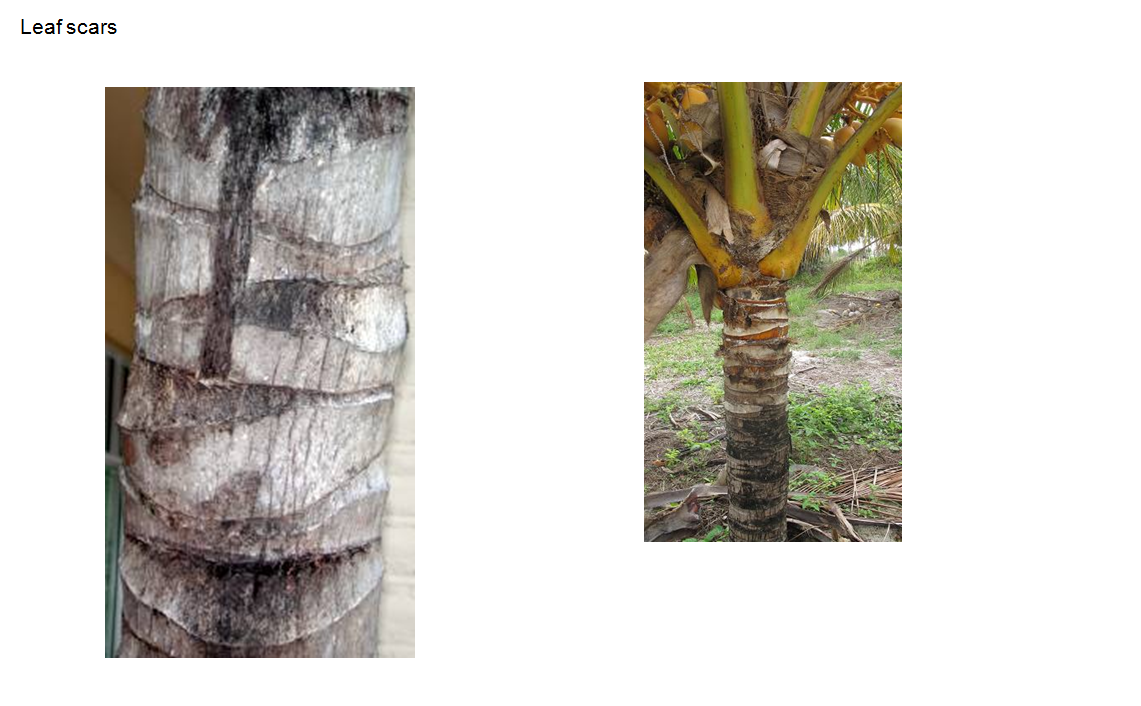 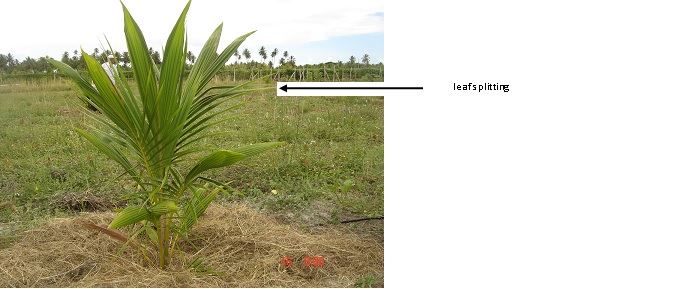 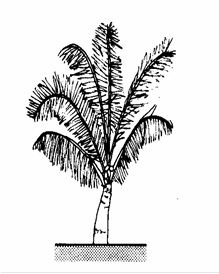 1 - upwards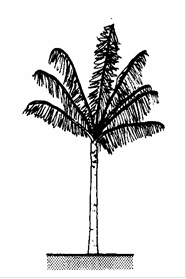 2 - outwards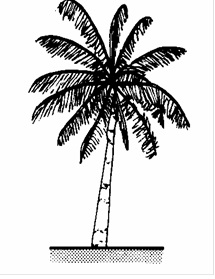 3 - downwards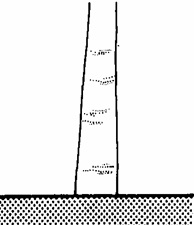 1 - absent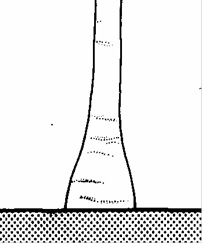 9 - present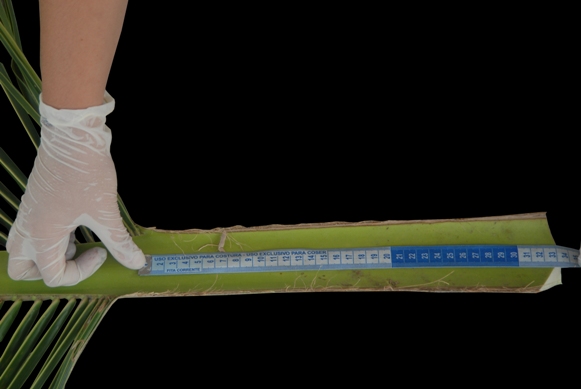 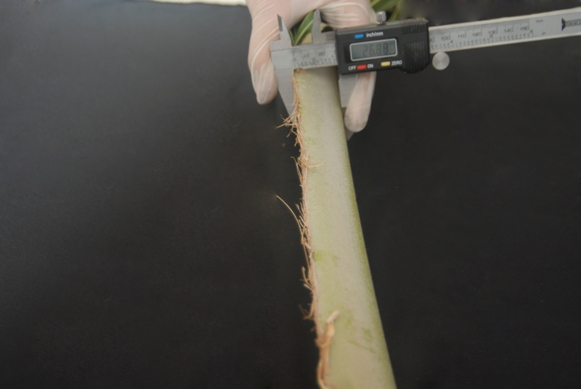 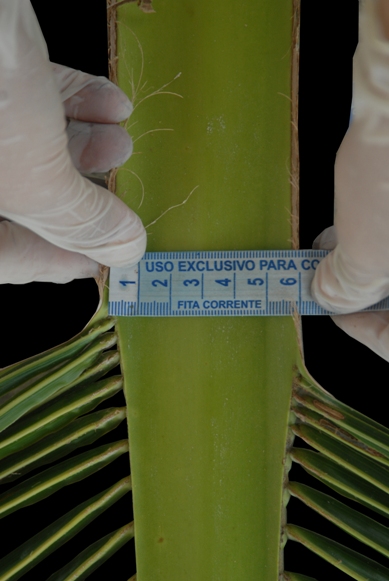 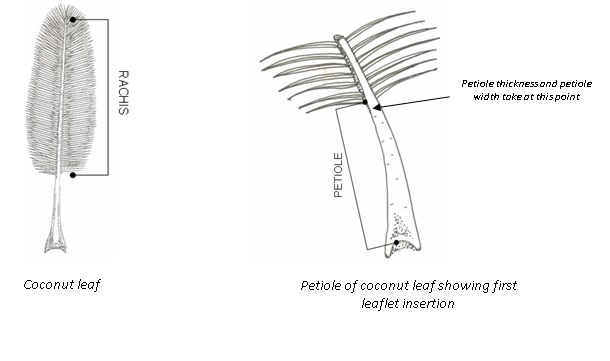 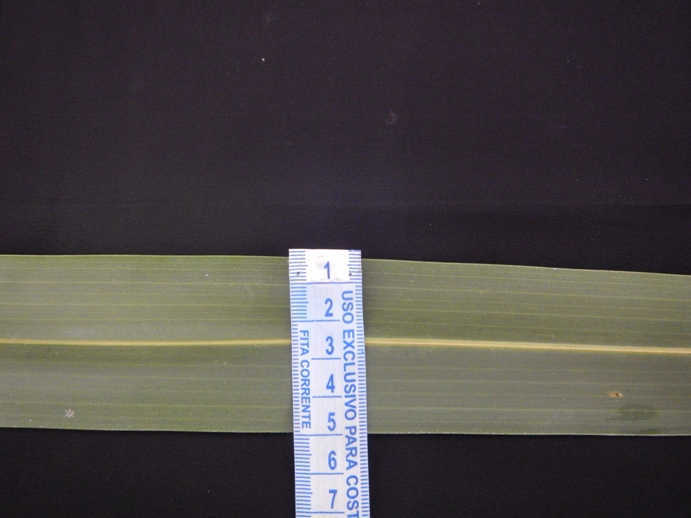 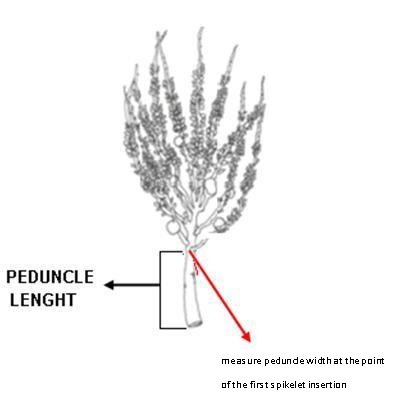 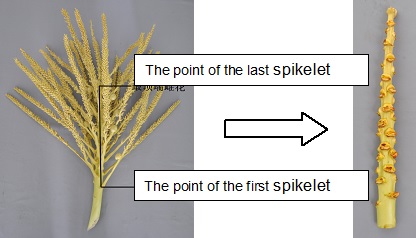 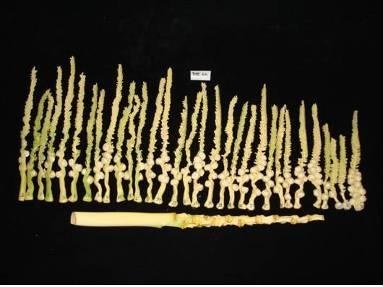 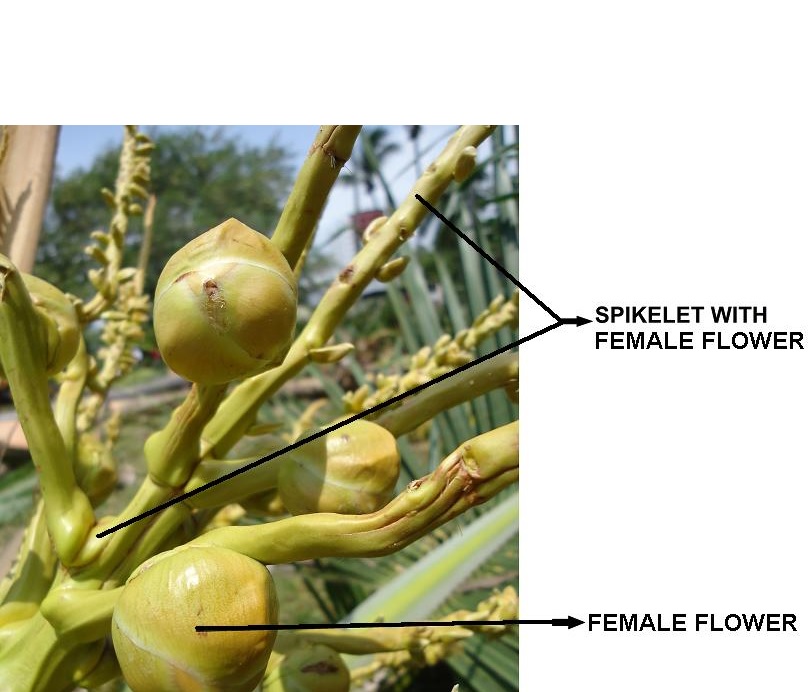 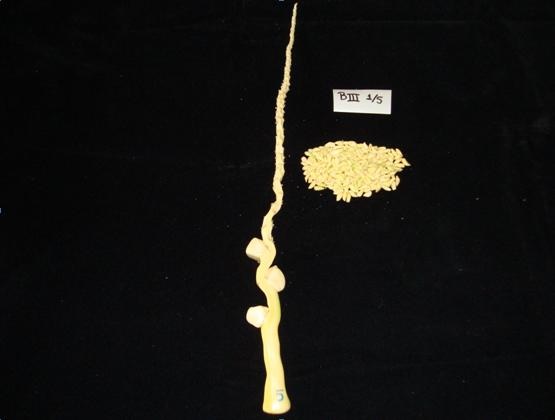 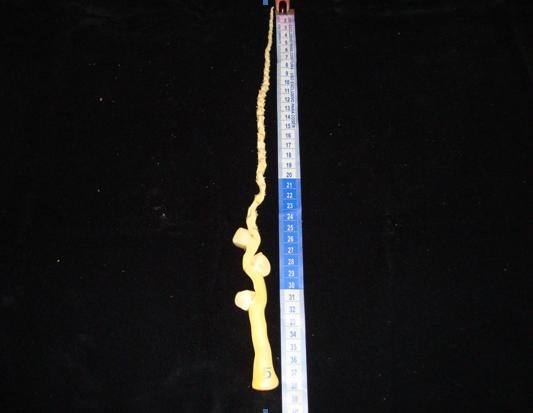 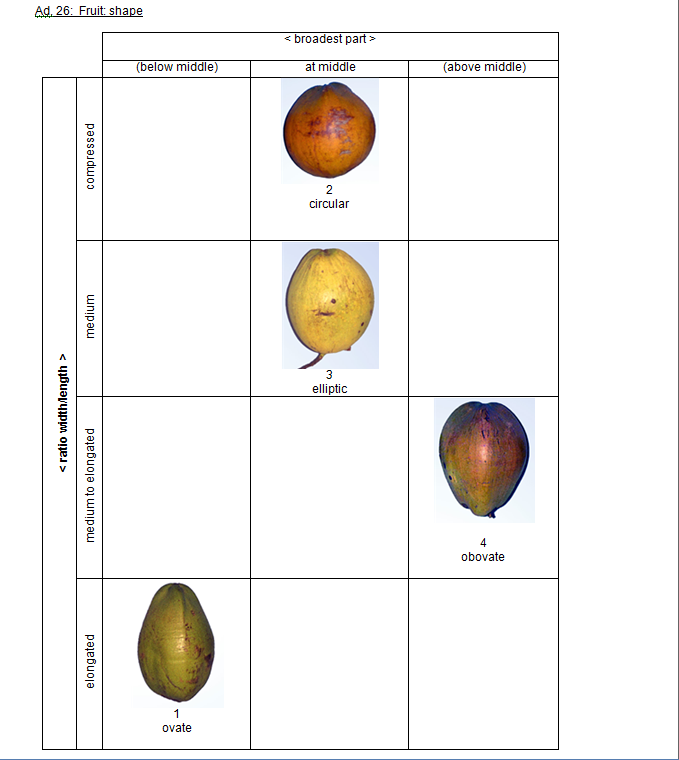 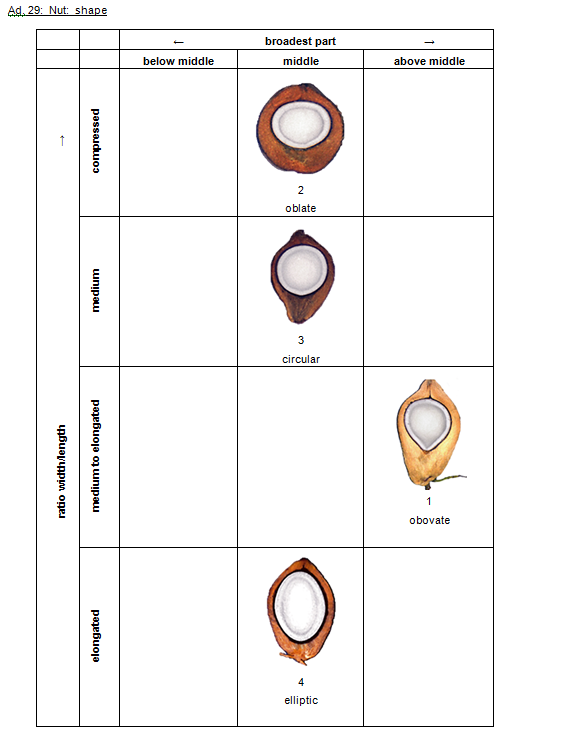 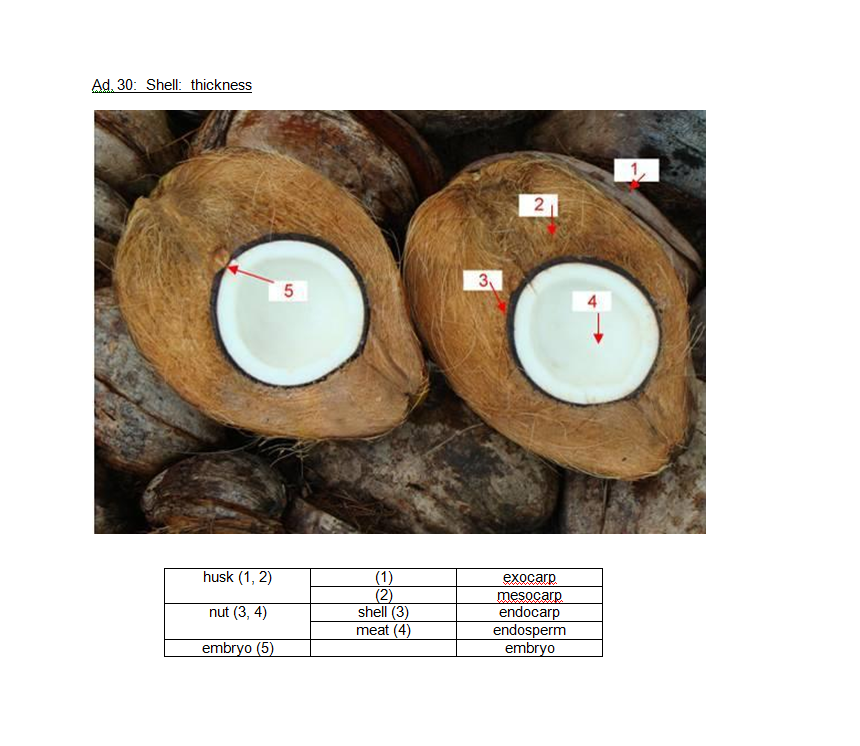 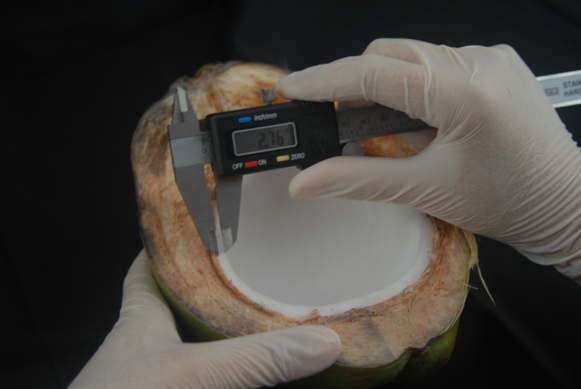 TECHNICAL QUESTIONNAIRETECHNICAL QUESTIONNAIREPage {x} of {y}Reference Number:Reference Number:Application date:Application date:(not to be filled in by the applicant)(not to be filled in by the applicant)TECHNICAL QUESTIONNAIREto be completed in connection with an application for plant breeders’ rightsTECHNICAL QUESTIONNAIREto be completed in connection with an application for plant breeders’ rightsTECHNICAL QUESTIONNAIREto be completed in connection with an application for plant breeders’ rightsTECHNICAL QUESTIONNAIREto be completed in connection with an application for plant breeders’ rightsTECHNICAL QUESTIONNAIREto be completed in connection with an application for plant breeders’ rights1.	Subject of the Technical Questionnaire1.	Subject of the Technical Questionnaire1.	Subject of the Technical Questionnaire1.	Subject of the Technical Questionnaire1.	Subject of the Technical Questionnaire1.1.1Botanical NameCocos nucifera L.Cocos nucifera L.1.1.2Common NameCoconutCoconut2.	Applicant2.	Applicant2.	ApplicantNameAddressTelephone No.Fax No.E-mail addressBreeder (if different from applicant)Breeder (if different from applicant)3.	Proposed denomination and breeder’s reference3.	Proposed denomination and breeder’s reference3.	Proposed denomination and breeder’s referenceProposed denomination	(if available)Breeder’s referenceTECHNICAL QUESTIONNAIRETECHNICAL QUESTIONNAIREPage {x} of {y}Reference Number:Reference Number:4.	Information on the breeding scheme and propagation of the variety 	4.1 	Breeding scheme4.	Information on the breeding scheme and propagation of the variety 	4.1 	Breeding scheme4.	Information on the breeding scheme and propagation of the variety 	4.1 	Breeding scheme4.	Information on the breeding scheme and propagation of the variety 	4.1 	Breeding scheme4.	Information on the breeding scheme and propagation of the variety 	4.1 	Breeding scheme4.2	Method of propagating the variety4.2.1      Seed-propagated varieties(a)	Self-pollination	[   ](b)	Cross-pollination	[   ]	(c)	Other	[   ]           (please provide details)..................................................................................................................................................:                                                                                                                                                ::                                                                                                                                                ::................................................................................................................................................:4.2.2      Other	[   ]              (please provide details)..................................................................................................................................................:                                                                                                                                                ::                                                                                                                                                ::................................................................................................................................................:5.	Characteristics of the variety to be indicated (the number in brackets refers to the corresponding characteristic in Test Guidelines;  please mark the note which best corresponds).5.	Characteristics of the variety to be indicated (the number in brackets refers to the corresponding characteristic in Test Guidelines;  please mark the note which best corresponds).5.	Characteristics of the variety to be indicated (the number in brackets refers to the corresponding characteristic in Test Guidelines;  please mark the note which best corresponds).5.	Characteristics of the variety to be indicated (the number in brackets refers to the corresponding characteristic in Test Guidelines;  please mark the note which best corresponds).CharacteristicsExample VarietiesNote5.1 (3)Time of appearance of first inflorescenceearlyBrazilian Green Dwarf Jiqui, Genjah Tebing Tinggi, Malayan Red Dwarf, Malayan Yellow Dwarf3[ ]mediumBRS 001, Dalam Mapanget, MATAG Hybrid Green5[ ]lateBrazilian Tall  Praia do Forte, Dalam Jepara, Malayan Tall, Tagnanan Tall7[ ]5.2 (7)Stem: heightlowAcapulco, Brazilian Green Dwarf Jiqui, Malayan Red Dwarf, Malayan Yellow Dwarf3[ ]mediumHíbrido Cancún, Rennel Tall Green5[ ]highBrazilian Tall  Praia do Forte, Escondido, Tagnanan Tall7[ ]5.3 (8)Stem: widthnarrowBrazilian Green Dwarf Jiqui, Malayan Red Dwarf, Malayan Yellow Dwarf3[ ]mediumRennel Tall Green5[ ]broadBrazilian Tall  Praia do Forte, Malayan Tall, Tagnanan Tall7[ ]5.4 (25)Fruit: coloryellowAcapulco, Genjah Kuning Bali1[ ]greenBRS 001, Brazilian Green Dwarf Jiqui, Genjah Hijau Nias2[ ]redGenjah Merah3[ ]brownBRS 003, Genjah Raja Brown4[ ]5.5 (26)Fruit shapeovateBrazilian Green Dwarf Jiqui, West African Tall Green1[ ]circularCosta Chica, Tagnanan Tall Green2[ ]elipticAcapulco, Malayan Red Dwarf, Malayan Yellow Dwarf3[ ]obovateBRS 001, BRS 002, Brazilian Tall  Praia do Forte4[ ]5.6 (28)Nut: shapeobovate1[ ]oblateBrazilian Green Dwarf Jiqui, Capi2[ ]circularAcapulco, Malayan Red Dwarf, Malayan Yellow Dwarf3[ ]elipticBRS 002, Brazilian Tall  Praia do Forte, Donaji, West African Tall Green4[ ]6.	Similar varieties and differences from these varieties Please use the following table and box for comments to provide information on how your candidate variety differs from the variety (or varieties) which, to the best of your knowledge, is (or are) most similar.  This information may help the examination authority to conduct its examination of distinctness in a more efficient way.6.	Similar varieties and differences from these varieties Please use the following table and box for comments to provide information on how your candidate variety differs from the variety (or varieties) which, to the best of your knowledge, is (or are) most similar.  This information may help the examination authority to conduct its examination of distinctness in a more efficient way.6.	Similar varieties and differences from these varieties Please use the following table and box for comments to provide information on how your candidate variety differs from the variety (or varieties) which, to the best of your knowledge, is (or are) most similar.  This information may help the examination authority to conduct its examination of distinctness in a more efficient way.6.	Similar varieties and differences from these varieties Please use the following table and box for comments to provide information on how your candidate variety differs from the variety (or varieties) which, to the best of your knowledge, is (or are) most similar.  This information may help the examination authority to conduct its examination of distinctness in a more efficient way.Denomination(s) of variety(ies) similar to your candidate varietyCharacteristic(s) in which your candidate variety differs from the similar variety(ies)Describe the expression of the characteristic(s) for the similar variety(ies)Describe the expression of the characteristic(s) for your candidate varietyExampleComments: Comments: Comments: Comments: 7.	Additional information which may help in the examination of the variety7.1	In addition to the information provided in sections 5 and 6, are there any additional characteristics which may help to distinguish the variety?	Yes	[   ]	No	[   ](If yes, please provide details)7.2	Are there any special conditions for growing the variety or conducting the examination?	Yes	[   ]	No	[   ](If yes, please provide details) 7.3	Other information7.	Additional information which may help in the examination of the variety7.1	In addition to the information provided in sections 5 and 6, are there any additional characteristics which may help to distinguish the variety?	Yes	[   ]	No	[   ](If yes, please provide details)7.2	Are there any special conditions for growing the variety or conducting the examination?	Yes	[   ]	No	[   ](If yes, please provide details) 7.3	Other information7.	Additional information which may help in the examination of the variety7.1	In addition to the information provided in sections 5 and 6, are there any additional characteristics which may help to distinguish the variety?	Yes	[   ]	No	[   ](If yes, please provide details)7.2	Are there any special conditions for growing the variety or conducting the examination?	Yes	[   ]	No	[   ](If yes, please provide details) 7.3	Other information7.	Additional information which may help in the examination of the variety7.1	In addition to the information provided in sections 5 and 6, are there any additional characteristics which may help to distinguish the variety?	Yes	[   ]	No	[   ](If yes, please provide details)7.2	Are there any special conditions for growing the variety or conducting the examination?	Yes	[   ]	No	[   ](If yes, please provide details) 7.3	Other information8.	Authorization for release	(a)	Does the variety require prior authorization for release under legislation concerning the protection of the environment, human and animal health?		Yes	[   ]	No	[   ]	(b)	Has such authorization been obtained?		Yes	[   ]	No	[   ]	If the answer to (b) is yes, please attach a copy of the authorization.8.	Authorization for release	(a)	Does the variety require prior authorization for release under legislation concerning the protection of the environment, human and animal health?		Yes	[   ]	No	[   ]	(b)	Has such authorization been obtained?		Yes	[   ]	No	[   ]	If the answer to (b) is yes, please attach a copy of the authorization.8.	Authorization for release	(a)	Does the variety require prior authorization for release under legislation concerning the protection of the environment, human and animal health?		Yes	[   ]	No	[   ]	(b)	Has such authorization been obtained?		Yes	[   ]	No	[   ]	If the answer to (b) is yes, please attach a copy of the authorization.8.	Authorization for release	(a)	Does the variety require prior authorization for release under legislation concerning the protection of the environment, human and animal health?		Yes	[   ]	No	[   ]	(b)	Has such authorization been obtained?		Yes	[   ]	No	[   ]	If the answer to (b) is yes, please attach a copy of the authorization.TECHNICAL QUESTIONNAIREPage {x} of {y}Reference Number:9. 	Information on plant material to be examined or submitted for examination9.1	The expression of a characteristic or several characteristics of a variety may be affected by factors, such as pests and disease, chemical treatment (e.g. growth retardants or pesticides), effects of tissue culture, different rootstocks, scions taken from different growth phases of a tree, etc.9.2	The plant material should not have undergone any treatment which would affect the expression of the characteristics of the variety, unless the competent authorities allow or request such treatment.  If the plant material has undergone such treatment, full details of the treatment must be given.  In this respect, please indicate below, to the best of your knowledge, if the plant material to be examined has been subjected to: (a)	Microorganisms (e.g. virus, bacteria, phytoplasma)	Yes  [   ]	No  [   ](b)	Chemical treatment (e.g. growth retardant, pesticide) 	Yes  [   ]	No  [   ](c)	Tissue culture	Yes  [   ]	No  [   ](d)	Other factors 	Yes  [   ]	No  [   ]Please provide details for where you have indicated “yes”.9. 	Information on plant material to be examined or submitted for examination9.1	The expression of a characteristic or several characteristics of a variety may be affected by factors, such as pests and disease, chemical treatment (e.g. growth retardants or pesticides), effects of tissue culture, different rootstocks, scions taken from different growth phases of a tree, etc.9.2	The plant material should not have undergone any treatment which would affect the expression of the characteristics of the variety, unless the competent authorities allow or request such treatment.  If the plant material has undergone such treatment, full details of the treatment must be given.  In this respect, please indicate below, to the best of your knowledge, if the plant material to be examined has been subjected to: (a)	Microorganisms (e.g. virus, bacteria, phytoplasma)	Yes  [   ]	No  [   ](b)	Chemical treatment (e.g. growth retardant, pesticide) 	Yes  [   ]	No  [   ](c)	Tissue culture	Yes  [   ]	No  [   ](d)	Other factors 	Yes  [   ]	No  [   ]Please provide details for where you have indicated “yes”.9. 	Information on plant material to be examined or submitted for examination9.1	The expression of a characteristic or several characteristics of a variety may be affected by factors, such as pests and disease, chemical treatment (e.g. growth retardants or pesticides), effects of tissue culture, different rootstocks, scions taken from different growth phases of a tree, etc.9.2	The plant material should not have undergone any treatment which would affect the expression of the characteristics of the variety, unless the competent authorities allow or request such treatment.  If the plant material has undergone such treatment, full details of the treatment must be given.  In this respect, please indicate below, to the best of your knowledge, if the plant material to be examined has been subjected to: (a)	Microorganisms (e.g. virus, bacteria, phytoplasma)	Yes  [   ]	No  [   ](b)	Chemical treatment (e.g. growth retardant, pesticide) 	Yes  [   ]	No  [   ](c)	Tissue culture	Yes  [   ]	No  [   ](d)	Other factors 	Yes  [   ]	No  [   ]Please provide details for where you have indicated “yes”.10.	I hereby declare that, to the best of my knowledge, the information provided in this form is correct:	Applicant’s nameSignature	Date10.	I hereby declare that, to the best of my knowledge, the information provided in this form is correct:	Applicant’s nameSignature	Date10.	I hereby declare that, to the best of my knowledge, the information provided in this form is correct:	Applicant’s nameSignature	Date